.Right Side Strut, Back Rock. Left Side Strut, Back Rock.Two Half Monterey Turns*.*Beginner option:  Steps 1-4  Touch Right Toe out to Right side, Step Right in place, Touch Left Toe out to Left side, Step Left in place.  Steps 5-8  Repeat steps 1-4.*Intermediate Options: Full Monterey Turn followed by Side touches.Or: Two full Monterey turns followed by two staggering heel struts forward ... or in that general direction. ;-)*RESTART: Here on Wall 5.Two Heel Struts Forward, Right Heel Hook Heel Touch.Reverse Rhumba Box with 1/4 Turn Left.Repeat.*Optional Ending - Replace the quarter turn with a half turn to the Left to finish facing the front wall, and pose.Contact: neonreptile@hotmail.co.ukBuddy's Hank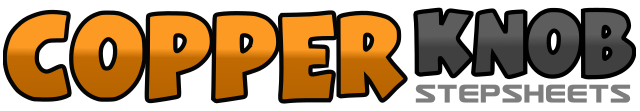 .......Count:32Wall:4Level:Beginner / Improver.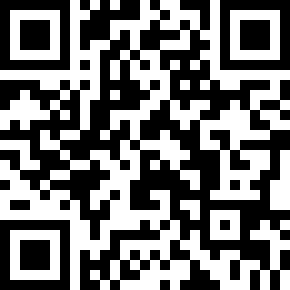 Choreographer:Maureen Sheppard (UK) - February 2013Maureen Sheppard (UK) - February 2013Maureen Sheppard (UK) - February 2013Maureen Sheppard (UK) - February 2013Maureen Sheppard (UK) - February 2013.Music:Hankin' It Up - Buddy Eugene & Claudia : (CD: Without You.)Hankin' It Up - Buddy Eugene & Claudia : (CD: Without You.)Hankin' It Up - Buddy Eugene & Claudia : (CD: Without You.)Hankin' It Up - Buddy Eugene & Claudia : (CD: Without You.)Hankin' It Up - Buddy Eugene & Claudia : (CD: Without You.)........1-2Touch Right Toe to Right side, Snap Right Heel down taking weight,3-4Rock back onto Left, forward onto Right,5-6Touch Left Toe to Left side, Snap Left Heel down taking weight,7-8Rock back onto Right, forward onto Left.1-2Touch Right Toe out to Right side, make half turn over Right shoulder transferring weight to Right,3-4Touch Left Toe out to Left side, step Left in place.5-8Repeat steps 1 - 41-2Touch Right Heel forward, snap Right Toe down taking weight,3-4Touch Left Heel forward, snap Left Toe down taking weight,5-6Touch Right heel forward, Hook Right leg across in front of Left shin,7-8Touch Right Heel forward, Touch Right Toe next to Left instep.1-2Step Right to Right side, Step Left in place next to Right,3-4Step Right back, Hold,5-6Step Left to Left side, Step Right in place next to Left,7-8Make a quarter turn to the Left and Step Left forward, Hold.